PEMERINTAH KABUPATEN REMBANG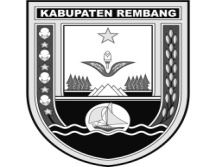 KECAMATAN SULANG         Jalan Raya Rembang – Blora Km.12 Sulang   Telp. ( 0295 ) 6998776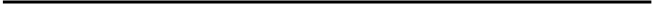 PERJANJIAN KINERJA TAHUN 2023Dalam rangka mewujudkan manajemen Pemerintahan yang efektif, transparan dan akuntabel serta berorientasi pada hasil, kami yang bertanda tangan di bawah ini:Nama		:  ADI SUCIPTO,SEJabatan	:  Kasi TRANTIBUMSelanjutnya  disebut PIHAK PERTAMA Nama		:  IKA HIMAWAN AFFANDI,STP,M.MJabatan	:  CAMAT SULANGSelaku atasan pihak pertama, selanjutnya disebut PIHAK KEDUAPihak pertama berjanji akan mewujudkan target kinerja yang seharusnya sesuai lampiran perjanjian ini, dalam rangka mencapai target kinerja jangka menengah seperti yang telah ditetapkan dalam dokumen perencanaan.Keberhasilan dan kegagalan pencapaian target kinerja tersebut menjadi tanggung jawab kami.Pihak kedua akan melakukan suppervisi yang diperlukan serta akan melakukan evaluasi terhadap capaian kinerja dari perjanjian ini dan mengambil tindakan yang diperlukan dalam rangka pemberian penghargaan dan sanksi.                                                                                         Rembang,  5  Januari 2023	          Pihak Kedua					            Pihak Pertama    IKA HIMAWAN AFFANDI,STP.M.M	                                ADI SUCIPTO,SE                    Pembina 		                                                                 Penata       NIP.19780530 200604 1 008                                           NIP. 19740619 201101 1 005PERJANJIAN    PEMERINTAH KABUPATEN REMBANG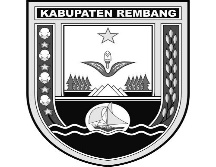 KECAMATAN SULANG             Jalan Raya Rembang – Blora Km.12 Sulang   Telp. ( 0295 ) 6998776PERJANJIAN KINERJA TAHUN 2023Dalam rangka mewujudkan manajemen Pemerintahan yang efektif, transparan dan akuntabel serta berorientasi pada hasil, kami yang bertanda tangan di bawah ini:Nama		: TEGUH INDRATMO  Jabatan           : Pengelola Keamanan dan KetertibanSelanjutnya  disebut PIHAK PERTAMA  Nama	              : ADI SUCIPTO,SEJabatan   	  :  Kasi TRANTIBUMSelaku atasan pihak pertama, selanjutnya disebut PIHAK KEDUAPihak pertama berjanji akan mewujudkan target kinerja yang seharusnya sesuai lampiran perjanjian ini, dalam rangka mencapai target kinerja jangka menengah seperti yang telah ditetapkan dalam dokumen perencanaan.Keberhasilan dan kegagalan pencapaian target kinerja tersebut menjadi tanggung jawab kami.Pihak kedua akan melakukan suppervisi yang diperlukan serta akan melakukan evaluasi terhadap capaian kinerja dari perjanjian ini dan mengambil tindakan yang diperlukan dalam rangka pemberian penghargaan dan sanksi.								Rembang,  5 Januari 2023		  Pihak Kedua				             Pihak Pertama                      ADI SUCIPTO,SE	                                             TEGUH INDRATMO		      Penata 				                           Pengatur  Tk 1               NIP.19740619 201101 1 005                              NIP.19701008 200801 1 006PERJANJIAN KINERJA TAHUN 2023 PENGELOLA KEAMANAN DAN KETERTIBAN                 Rembang,    5  Januari 2023            KASI TRANTIBUM            	                                                        PELAKSANA             ADI SUCIPTO,SE		                                                    TEGUH INDRATMO                     Penata 				                                             Pengatur Tk I    NIP.19740619 201101 1 005                                              NIP.19701008 200801 1 006PEMERINTAH KABUPATEN REMBANGKECAMATAN SULANGJalan Raya Rembang – Blora Km.12 Sulang   Telp. ( 0295 ) 6998776PERJANJIAN KINERJA TAHUN 2023Dalam rangka mewujudkan manajemen Pemerintahan yang efektif, transparan dan akuntabel serta berorientasi pada hasil, kami yang bertanda tangan di bawah ini:Nama		: BASIS, SH Jabatan           : Analis Forum Kewaspadaan Dini MasyarakatSelanjutnya  disebut PIHAK PERTAMA  Nama	              : ADI SUCIPTO,SEJabatan   	  :  Kasi TRANTIBUMSelaku atasan pihak pertama, selanjutnya disebut PIHAK KEDUAPihak pertama berjanji akan mewujudkan target kinerja yang seharusnya sesuai lampiran perjanjian ini, dalam rangka mencapai target kinerja jangka menengah seperti yang telah ditetapkan dalam dokumen perencanaan.Keberhasilan dan kegagalan pencapaian target kinerja tersebut menjadi tanggung jawab kami.Pihak kedua akan melakukan suppervisi yang diperlukan serta akan melakukan evaluasi terhadap capaian kinerja dari perjanjian ini dan mengambil tindakan yang diperlukan dalam rangka pemberian penghargaan dan sanksi.								Rembang,  5   Januari 2023		  Pihak Kedua				             Pihak Pertama                      ADI SUCIPTO,SE	                                                   BASIS, SH		      Penata 				                           Penata Muda               NIP.19740619 201101 1 005                                  NIP. 196702202007011021 PERJANJIAN KINERJA TAHUN 2023 ANALIS FORUM KEWASPADAAN DINI MASYARAKAT                 Rembang,    5 Januari 203            KASI TRANTIBUM            	                                                        PELAKSANA              ADI SUCIPTO,SE		                                                          BASIS, SH                     Penata 				                                             Penata MudaNoSasaran StrategisIndikator KinerjaTarget(1)(2)(3)(4)1Pengelola Keamanan dan KetertibanMelaksanakan penjagaan, pemeriksaan dan evaluasi keamanan100%Mengelola sarana prasarana dan kelengkapan pengawalan dan pengamanan Bupati, Wakil Bupati dan Pejabat penting lainnya100%Mengendalikan dan monitoring gangguan trantibum100%Mengendalikan dan monitoring unjuk rasa100%Menyusun laporan pengelolaan dan pengendalian gangguan keamanan dan ketertiban100%Menyiapkan data pendukung kemanan dan ketertiban (jumlah anggota linmas, pos kamling, sarana penanganan dan penanggulangan bencana di desa/ kelurahan)100%Melaksanakan penertibanpelanggaran perda (gelandangan, pengemis, penyandang penyakit masyarakat, minuman keras dan lain-lain)100%Menyiapkan kelengkapan kegiatan upacara dan peringatan hari besar nasional lingkup kecamatan100%Menyusun laporan hasil pelaksanaan tugas100%Melaksanakan tugas kedinasan lainnya sesuai perintah atasan100%NoSasaran StrategisIndikator KinerjaTarget(1)(2)(3)(4)1Analis Forum Kewaspadaan Dini MasyarakatMenyusun bahan pelaksanaan kegiatan Forum kewaspadaan Dini untuk diolah sebagai dokumen rencana operasional kegiatan100%Mengumpulkan data penyusunan dalam Forum kewaspadaan Dini100%Menganalisis bahan Pendeteksian Dini100%Menyusun bahan pencegahan dini sesuai100%Menganalisis Penanggulangan ATHG sesuai ketentuan perundangan100%Menyiapkan rekapitulasi hasil penyusunan Rekomendasi sesuai data yang telah disusun100%Menyusun laporan pelaksanaan tugas kepada atasan100%Melaksanakan tugas kedinasan lainnya sesuai perintah atasan100%